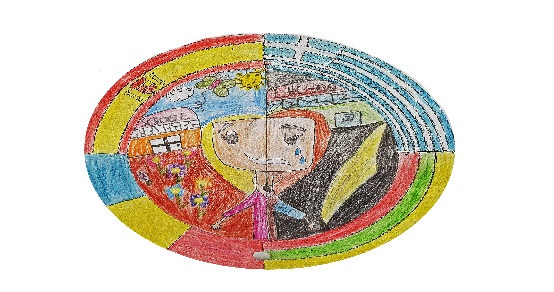 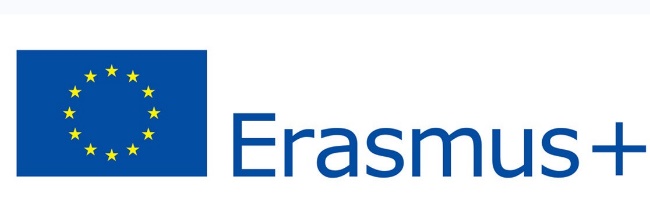 Name________________________________________________ Pupil’s Grade_________________ Date :................................................ QUESTIONNAIRE FOR PARENTSIn order to achieve school success, the student must benefit from a school. To help us identify the causes of school failure, please answer the following questions honestly.
1. Who takes care most about your family and how? 2. What is your relationship with your children? 3. Do you have a habit of discussing your child's education in the family? 4. What climate dominates your family? 5. Does the child do his homework with interest or does he need to be stimulated? 6. What are your child's favorite occupations/ interests? 7. How often do you contact the school headmaster / teacher?